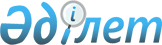 Об установлении ограничительных мероприятий
					
			Утративший силу
			
			
		
					Решение акима Куздыгаринского сельского округа Кызылкогинского района Атырауской области от 27 июля 2018 года № 08. Зарегистрировано Департаментом юстиции Атырауской области 1 августа 2018 года № 4213. Утратило силу решением акима Куздыгаринского сельского округа Кызылкогинского района Атырауской области от 27 декабря 2019 года № 21 (вводится в действие после дня его первого официального опубликования)
      Сноска. Утратило силу решением акима Куздыгаринского сельского округа Кызылкогинского района Атырауской области от 27.12.2019 № 21(вводится в действие после дня его первого официального опубликования).
      В соответствии со статьей 35 Закона Республики Казахстан от 23 января 2001 года "О местном государственном управлении и самоуправлении в Республике Казахстан", подпунктом 7) статьи 10-1 Закона Республики Казахстан от 10 июля 2002 года "О ветеринарии", на основании представления главного государственного ветеринарно-санитарного инспектора государственного учреждения "Кзылкогинская районная территориальная инспекция Комитета ветеринарного контроля и надзора Министерства сельского хозяйства Республики Казахстан" от 29 июня 2018 года № 151, аким Куздыгаринского сельского округа РЕШИЛ:
      1. В связи с возникновением болезни бруцеллез среди мелкого рогатого скота на территории Куздыгаринского сельского округа в селе Коныстану установить ограничительные мероприятия.
      2. Рекомендовать коммунальному государственному предприятию на праве хозяйственного ведения "Кызылкогинская центральная районная больница" Управления здравоохранения Атырауской области (по согласованию), Республиканскому государственному учреждению "Кзылкугинское районное Управление охраны общественного здоровья Департамента охраны общественного здоровья Атырауской области Комитета охраны общественного здоровья Министерства здравоохранения Республики Казахстан" (по согласованию) принять необходимые меры вытекающие из данного решения.
      3. Контроль за исполнением настоящего решения оставляю за собой.
      4. Настоящее решение вступает в силу со дня государственной регистрации в органах юстиции и вводится в действие по истечении десяти календарных дней после дня его первого официального опубликования.
					© 2012. РГП на ПХВ «Институт законодательства и правовой информации Республики Казахстан» Министерства юстиции Республики Казахстан
				
      Аким округа 

Б. Кабесов

      СОГЛАСОВАНО:
Главный врач коммунального
государственного предприятия
на праве хозяйственного ведения
"Кызылкогинская центральная
районная больница" Управления
здравоохранения Атырауской области
"27" июля 2018 года

С. Тайшыбай

      Руководитель Республиканского
государственного учреждения
"Кзылкугинское районное Управление
охраны общественного здоровья
Департамента охраны общественного
здоровья Атырауской области Комитета
охраны общественного здоровья
Министерства здравоохранения
Республики Казахстан"
"27" июля 2018 года

А.Б. Аймуратова
